                              INDIAN SCHOOL ALWADI ALKABIR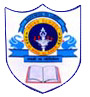                                                DEPARTMENT OF SOCIAL SCIENCE	Holiday Assignment (2016-17)New Ideas and Four Realms of the EarthCLASS:VIIAnswer the following questions in detail.1How Moksha can be attained, according to Hinduism?2What led to the success of new ideas, in the later Vedic Period?3What is Siddha Sila? How can Moksha be attained according to Jainism?4What made Sidhartha Gautama leave his home and family and name the event.5Who were the two groups of sects of Jainism and Buddhism.Explain.6Write a note on Lithosphere.7The surface of the Earth is not uniform. Give reasons.8Write any three features of mountain.9How does the Earth provides a suitable environment for human beings?10Write a note on Pacific Ocean.